Notater – Købsadfærd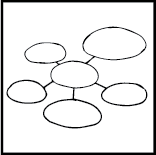 Navn  Dato  Notater – KøbsadfærdNavn  Dato  Notater – KøbsadfærdNavn  Dato  Notater – KøbsadfærdNavn  Dato  Notater – KøbsadfærdNavn  Dato  Notater – KøbsadfærdNavn  Dato  Notater – KøbsadfærdNavn  Dato  Notater – KøbsadfærdNavn  Dato  Notater – KøbsadfærdNavn  Dato  Notater – KøbsadfærdNavn  Dato  Notater – KøbsadfærdNavn  Dato  Notater – KøbsadfærdNavn  Dato  Notater – KøbsadfærdNavn  Dato  Notater – KøbsadfærdNavn  Dato  Notater – KøbsadfærdNavn  Dato  Notater – KøbsadfærdNavn  Dato  KøbstypeImpulskøb 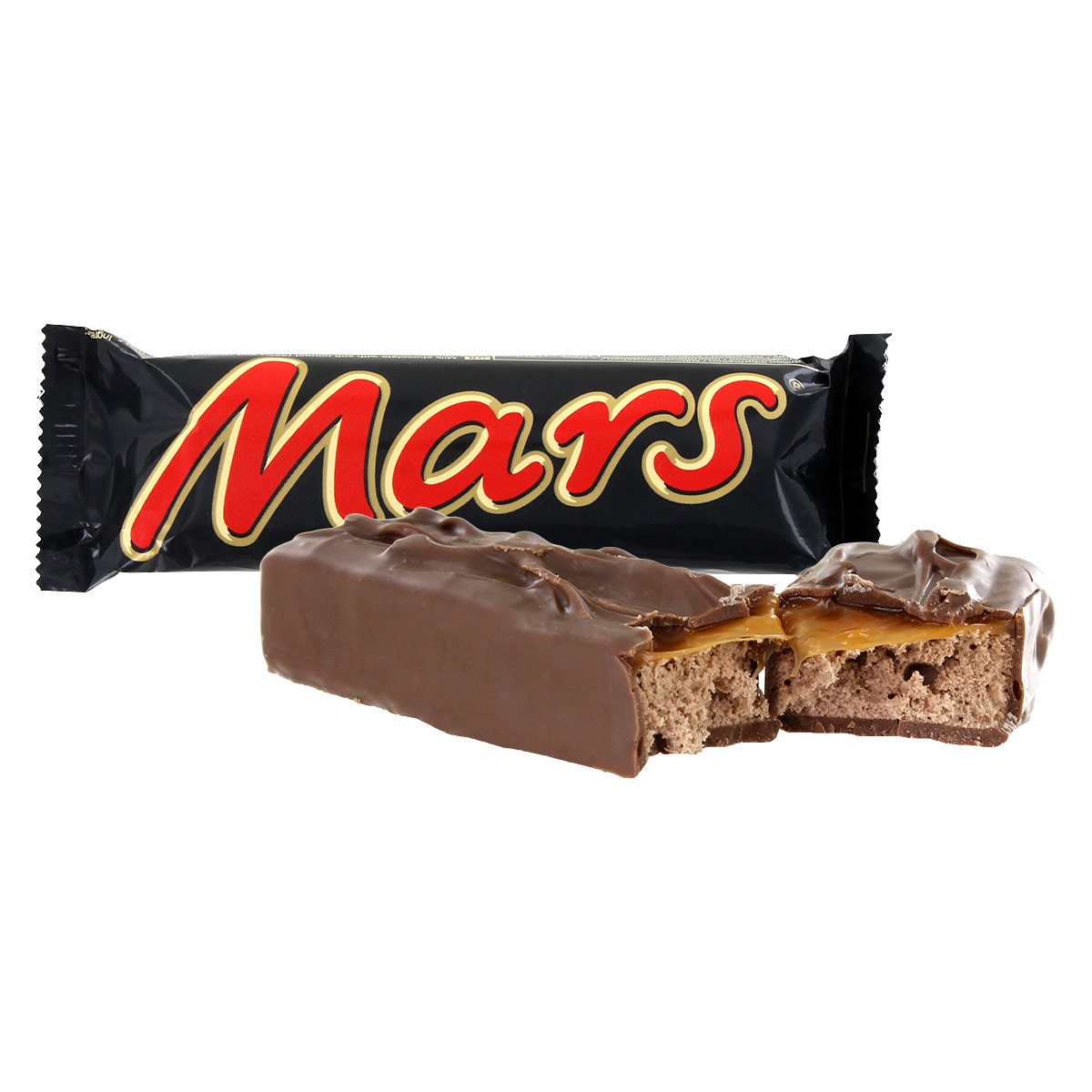 KøbstypeImpulskøb KøbstypeImpulskøb 
skriv
skriv
skriv
skrivskrivskrivskrivskrivskrivskriv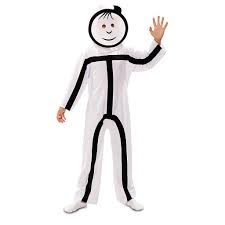 skrivskrivskrivskrivskrivskrivskrivskrivskrivskrivskrivkøbstypeOverskriftOverskrift